IP Review of Variants for the Proposed Latin LGR dated 2019-10-11DATE: 2019-11-01UPDATED: 2020-01-24OverviewThis document reviews the variants as defined in the proposed Latin LGR (ICANN-LGP-Proposal V5 merged with Appendix-Repaired-Final.docx), and lgr-4-Latin-Script-2019-10-20-en.xml. Other aspects of the proposal will be reviewed separately. UPDATE: additional findings or findings based on revisions of the LGR document as evidenced by the January 08, 2020 document and XML are highlighted like this.These updates reflect changes in the Latin LGR, some results of the Montreal meeting (although there may be some issues where those have not yet been reflected fully) as well as some new information or understanding available to the IP.Variant set numbers change if sets are added or deleted. The numbers given here may or may not match the latest proposal, no attempt has been made to ensure a match.General RemarksIn analyzing in-script variants, a common case involves cross-language variants. For IDNs it is not safe to assume that labels will be in a given language; malicious registrations may well insert an unfamiliar form used in a language unfamiliar to the reader and presented in context that otherwise looks like a word in that reader’s language. With diacritics generally less prominent than the base form, that would seem to argue for wide-ranging variant sets containing all the marks found with a given base form. What argues against that is the general feature of the Latin script, which is its extensibility to other languages by adding diacritical marks. Unless there are special circumstances, users can be considered aware of this basic feature of the Latin script and expected to treat any unfamiliar marks with the same attention as applied to the distinction between similar letters, like ‘i’ and ‘j’ or ‘n’ and ‘m’. Largely we find that the proposed Latin LGR strikes the correct balance here; for items where we may disagree, see the following sections.Variant relationship between Base character and Base + diacriticThese variants create in principle a NULL variant situation, but this is avoided by not allowing the diacritics on their own, as is the case in any of the Latin LGR and correlated LGRs. However, it does create additional variants when the base character is part of a cross-script variant. Some of the variants introduced by transitivity might not have been considered as variants on their own. Therefore variants between Base/Base+diacritic should be minimized as much as possible. Variant sets introduced by underlining effectsThe Latin GP should be commended for its thorough analysis of the underlining effect on variants. In that aspect, the IP agrees with some of its conclusion.For example, the IP agrees with confusability between a base character and the same base character associated with a mark consisting of a dot below, macron below, line below, or underline. The rationale is that these marks have a single line of “ink” which can be easily confused with an underline style applied to the domain name commonly used to highlight hyperlinks.Example: i i̱ ị (at 16 pts) i i̱ ị (at 10pts)(The example shows the effect of underlining U+0069 LATIN SMALLER LETTER I, U+0069+U0331 LATIN SMALL LETTER I WITH MACRON BELOW, and U+1ECB Latin SMALL LETTER I WITH DOT BELOW. The confusability aspect is more pronounced at small point sizes)UPDATE: In recent informal research by the IP it was noted that underlining that “skips” the ink of descenders and diacritics below appear to have become more common. This somewhat reduces the urgency to address this issue. At the same time, “dot below” may be represented by a single pixel at smaller sizes, which would make a separate argument for treating it, but not macron below, as a variant for the base form, even without an underline. However, the IP considers that the analysis may have gone too far in some aspects. The IP disagrees with creating variants for marks that are attached and look like larger and more complex descenders and are not merely made of a single point or horizontal line. Diacritics of for which the Latin LGR have proposed variant sets between ‘base character’ and ‘base character with diacritics’ are discussed in the following first in general terms, then by listing each variant set disputed by the IP:Cedilla, ogonek, comma below, and circumflex below.(It should be noted that the Latin LGR does not propose a variant relation between C and C WITH CEDILLA, which could be seen as not consistent with the current underline policy)In a similar fashion, the Latin LGR has created variant sets with non-decomposable characters hat have some similarity with base characters but with integral descenders not reduced to a single dot or horizontal line. The IP does not recommend having these included in variant sets. These characters are:þ U+00FE	LATIN SMALL LETTER THORNŋ U+014B	LATIN SMALL LETTER ENGџ U+045F	CYRILLIC SMALL LETTER DZHEɣ U+0263	LATIN SMALL LETTER GAMMAThe case of ỵ U+1EF5 LATIN SMALL LETTER Y WITH DOT BELOW is also peculiar because it is not rendered with a dot below but rather ‘dot behind and slightly low’. While an underline could possibly erase the distinction, the main reason the IP would see it as problematic is because it may be confused with ‘y.’. Because of this, its removal from the Latin LGR should be considered.Finally, the Marshallese orthography is apparently inconsistent in using either the dot below or the cedilla (ref https://en.wikipedia.org/wiki/Cedilla , https://en.wikipedia.org/wiki/Marshallese_language , and https://omniglot.com/writing/marshallese.php) although the cedilla is clearly preferred. This has several consequences on the Latin LGR:The Latin Proposal claims in section 6.1.3.4.1 page 42: “First, certain diacritics may be considered conceptually the same as others by significant parts of the user community, such as dot below or a comma below.” This claim appears related to Marshallese but if so, it should be addressing the confusion between cedilla and dot below instead. The comma below mark is only used in Romanian and it does not appear to be any confusion in the Romanian community for these marks. (Notwithstanding that some fonts may implement cedilla below with a comma shape).However, even if the confusion between the cedilla and the dot below is accepted for Marshallese, it is clear the usage of the dot below was the result of implementation deficiency in rendering the correct sequence and used as a temporary remedy. In the view of the IP, the only two possible outcomes are either: to remove both representation from the LGR (l, m, n, o with dot below and l, m, n, o with cedilla) as representing an unstable orthography, to keep the preferred representation (l, m, n, o with cedilla) and remove l, m, n with dot below from the repertoire (o with dot below is in fact used by other LGR languages and should remain in all cases).The IP preference would be to keep the preferred representation (option 2), and to remove the alternate representation as deprecated.List of variant sets reviewedThe following list enumerates the Latin LGR variant sets affected by the above consideration and suggests possible adjustments. Items marked in color are suggested to be removed from the variant set (that is, unless otherwise indicated, they should lose their variant mappings, turning them into singletons). Items struck out are suggested for possible removal from the repertoire altogether. Items in blue are suggested additions to the variant sets.UPDATE: Note that variant set w/o issues are not listed.Variant Set 1 — 6 Members (remove U+105 and make it a singleton):a U+0061	LATIN SMALL LETTER Aa̱ U+0061+U+0331	LATIN SMALL LETTER A + COMBINING MACRON BELOWą U+0105	LATIN SMALL LETTER A WITH OGONEKα U+03B1	GREEK SMALL LETTER ALPHAа U+0430	CYRILLIC SMALL LETTER Aạ U+1EA1	LATIN SMALL LETTER A WITH DOT BELOW(The case for making a variant mapping between U+0061 and U+03B1 is still open)Variant Set 2 — 2 Members (make them singletons):b U+0062	LATIN SMALL LETTER Bþ U+00FE	LATIN SMALL LETTER THORNVariant Set 3 — 2 Members (see variant set 29):c U+0063	LATIN SMALL LETTER C с U+0441	CYRILLIC SMALL LETTER ESင U+1004 	MYANMAR LETTER NGAUPDATE: This set would include U+1004 depending on analysisVariant set 4 – 2 Members (make them singletons)d U+0064	LATIN SMALL LETTER Dḓ U+1E13	LATIN SMALL LETTER D WITH CIRCUMFLEX BELOWUPDATE: the case for this is weak, particularly in light of the new findings on skip-ink underline support in recent browsers, but because a circumflex is not fully obscured even by a continuous underline.Variant set 5 – 5 Members (remove U+0119 and make it a singleton)e U+0065	LATIN SMALL LETTER Ee̱ U+0065+U+0331	LATIN SMALL LETTER E + COMBINING MACRON BELOWę U+0119	LATIN SMALL LETTER E WITH OGONEKе U+0435	CYRILLIC SMALL LETTER IEẹ U+1EB9	LATIN SMALL LETTER E WITH DOT BELOWUPDATE: also remove macron, if the policy wrt to underlining is changed.Variant set 9 – 3 Members (remove U+012F and make it a singleton)j U+006A	LATIN SMALL LETTER Jį U+012F	LATIN SMALL LETTER I WITH OGONEKј U+0458	CYRILLIC SMALL LETTER JEVariant set 10 – 2 Members (make them singletons)k U+006B	LATIN SMALL LETTER Kķ U+0137	LATIN SMALL LETTER K WITH CEDILLAVariant set 11 – 5 Members (remove U+013C, U+1E37, and U+1E3D from the variant set, and make U+013C and U+1E3D singleton; U+1E37 should be removed from the LGR altogether)l U+006C	LATIN SMALL LETTER Lļ U+013C	LATIN SMALL LETTER L WITH CEDILLAӏ U+04CF	CYRILLIC SMALL LETTER PALOCHKAḷ U+1E37	LATIN SMALL LETTER L WITH DOT BELOWḽ U+1E3D	LATIN SMALL LETTER L WITH CIRCUMFLEX BELOWVariant set 12 – 2 Members (for consistency it should have also contained U+006D+U0327; U+1E43 should be removed from the LGR altogether; the end result is that U+006D and U+006D+U+00327 should be singleton)m U+006D	LATIN SMALL LETTER Mm̧ U+006D+U+0327	LATIN SMALL LETTER M + COMBINING CEDILLAṃ U+1E43	LATIN SMALL LETTER M WITH DOT BELOWVariant set 13 – 7 Members (remove U+0146, U+014B, U+1E47 and U+1E4B from the variant set, and make U+0146, U+014B and U+1E4B singleton; U+1E47 should be removed from the LGR altogether)n U+006E	LATIN SMALL LETTER Nņ U+0146	LATIN SMALL LETTER N WITH CEDILLAŋ U+014B	LATIN SMALL LETTER ENGո U+0578	ARMENIAN SMALL LETTER VOṇ U+1E47	LATIN SMALL LETTER N WITH DOT BELOWṉ U+1E49	LATIN SMALL LETTER N WITH LINE BELOWṋ U+1E4B	LATIN SMALL LETTER N WITH CIRCUMFLEX BELOWVariant set 14 – 6 Members (for consistency it should have also contained U+006F+U0327, but that should be a singleton; other script mappings to be added shown in blue; U+014D does not belong)o U+006F	LATIN SMALL LETTER Oo̧ U+006F+U+0327	LATIN SMALL LETTER O + COMBINING CEDILLAo̱ U+006F+U+0331	LATIN SMALL LETTER O + COMBINING MACRON BELOWō U+014D	LATIN SMALL LETTER O WITH MACRONο U+03BF	GREEK SMALL LETTER OMICRONо U+043E	CYRILLIC SMALL LETTER Oօ U+0585	ARMENIAN SMALL LETTER OHଠ U+0B20	ORIYA LETTER TTHAഠ U+0D20	MALAYALAM LETTER TTHAဝ U+101D	MYANMAR LETTER WAUPDATE: the latest version adds U+014D into this set in the XML by mistake. We see no case for the inclusion of this code point into this set; a closer look makes clear that this is because of an incorrect code point in Section 6.5.2. U+006F should have been U+00F5 (o with tilde). Whether 00F5 should be a variant of 014D is a separate issue.For a more complete analysis of circle glyphs see section 8 on “Variants based on Generic GlyphsVariants based on Generic Glyphs” below.ọ U+1ECD	LATIN SMALL LETTER O WITH DOT BELOW(This set, when integrated to the LGR needs to pick up additional variants based on other scripts with also have a circle glyph: U+0B20, U+0D20 and U+101D. However, that process requires that at least one LGR actually lists the full set; therefore, we are requesting the Latin LGR to formally add these variants.)Variant set 18 – 5 Members (U+015F and U+0219 should be removed from that variant set and make into their own 2-member variant set)s U+0073	LATIN SMALL LETTER Sş U+015F	LATIN SMALL LETTER S WITH CEDILLAș U+0219	LATIN SMALL LETTER S WITH COMMA BELOWѕ U+0455	CYRILLIC SMALL LETTER DZEṣ U+1E63	LATIN SMALL LETTER S WITH DOT BELOWUPDATE: Evidence collected at the time S with comma below was encoded showed existing print publications at the time “freely” alternating these shapes — even in linguistic environments where only one of the shapes was supposedly native. It is unknown to what extent this ambiguity has survived the last decades and progression into digital text representation; but at the time only expert users cared about the particular shape of the diacritic below; newspaper publishers quite evidently did not. In addition, the distinction was never used contrastively in the same linguistic environment. These facts argue for making them variants of each other.Because both are taller than 1 pixel and with the advent of more support for skip-ink underlining, there’s considerably less pressure on making these variants with the base form. A beneficial effect of removing the mapping to the bare “s” is that it greatly simplifies the situation with overlapped variants for the sequence “ss”. Not only do these two add to the combinatorial explosion of permuted variants for “ss”, but these permuted sequences would also have to become variants of sharp-s and beta (as well as Cyrillic “ѕѕ” by transitivity, something that is not altogether satisfactory. The open question then is whether s-dot below would be better with “s” or with the new variant set. There are arguments for either. This may be a good example where it is not possible to use the variant mechanism for all related pairs, even though there may be arguments in favor of each pair on its own. It may be preferable to make the split and then note some issues for considerations in manual post processing (string similarity review).Variant set 20 – 4 Members (U+021B and U+1E71 should be removed from that variant set and made singletons)t U+0074	LATIN SMALL LETTER Tț U+021B	LATIN SMALL LETTER T WITH COMMA BELOWṭ U+1E6D	LATIN SMALL LETTER T WITH DOT BELOWṱ U+1E71	LATIN SMALL LETTER T WITH CIRCUMFLEX BELOW(note that U+0163 LATIN SMALL LETTER T WITH CEDILLA is not part of the Latin LGR)Variant set 21 – 7 Members (U+0173 and U+045F should be removed from that variant set and made singletons)u U+0075	LATIN SMALL LETTER Uų U+0173	LATIN SMALL LETTER U WITH OGONEKʋ U+028B	LATIN SMALL LETTER V WITH HOOKυ U+03C5	GREEK SMALL LETTER UPSILONџ U+045F	CYRILLIC SMALL LETTER DZHEս U+057D	ARMENIAN SMALL LETTER SEHụ U+1EE5	LATIN SMALL LETTER U WITH DOT BELOWVariant set 24 – 6 Members (despite its name U+0263 is not confusable with its namesake Greek character and should be a singleton, U+1EF5 has issue of its own, but should not be part of the underlining logic and should be either removed from the LGR or made a singleton)y U+0079	LATIN SMALL LETTER Yɣ U+0263	LATIN SMALL LETTER GAMMAγ U+03B3	GREEK SMALL LETTER GAMMAу U+0443	CYRILLIC SMALL LETTER Uү U+04AF	CYRILLIC SMALL LETTER STRAIGHT Uỵ U+1EF5	LATIN SMALL LETTER Y WITH DOT BELOW(This set introduces an in-script variant with Cyrillic due to inclusion of U+04AF; this should be subject of a separate discussion).UPDATE: The XML contains 0263 in this variant set. It is listed in the Word document only as a repertoire item, not a variant. If it was truly intended to be a variant, it needs to be added to some table.In Montreal, the Greek GP was strongly in favor of mapping 0263 based on the fact that the distinction between the two is an arbitrary convention: the range of generally encountered shapes for Greek gamma encompasses also the form chosen for Latin gamma, even if user-interface fonts tend to keep these two distinct. A Greek users may accept 0263 as an unusual font style, because of lack of awareness that a Latin clone of this letter even exists.Variant set 29 – 2 Members (for consistency with the current underlining policy, U+0063 and U+0441 should have been part of this set, but IP recommend to keep them in their own variant set (#3))c U+0063	LATIN SMALL LETTER C ç U+00E7	LATIN SMALL LETTER C WITH CEDILLAс U+0441	CYRILLIC SMALL LETTER ESҫ U+04AB	CYRILLIC SMALL LETTER ES WITH DESCENDERVariant Set 30 — 2 Members (resolution depends on the case for U+0061 and U+03B1)á U+00E1	LATIN SMALL LETTER A WITH ACUTE 		
ά U+03AC 	GREEK SMALL LETTER ALPHA WITH TONOS	UPDATE: For variant set 1 we had noted: “The case for making a variant mapping between U+0061 and U+03B1 is still open”. The same applies to this set.Variant Set 50 — 6 Members (U+1EA5, U+1EA7, U+1EA9 should be removed and made singletons)ă U+0103		LATIN SMALL LETTER A WITHǎ U+01CE 		LATIN SMALL LETTER A WITHӑ U+04D1 		LATIN SMALL LETTER A WITHấ U+1EA5 		LATIN SMALL LETTER A WITHầ U+1EA7 		LATIN SMALL LETTER A WITHẩ U+1EA9		LATIN SMALL LETTER A WITHUPDATE: While there may be a reasonable case for treating breve and caron as highly confusable (not least because they occur in different linguistic contexts) the same cannot be said for the Vietnamese stacked accents. We think that none of them is confusable with the single accents in this set (if anything they might possibly be confusable with a-circumflex), but they are all three limited to a single linguistic context where they are mutually distinct and used contrastively. That makes it unattractive in our view to designate them as variants.Variant sets added for diacritics aboveUPDATE: this section is newThe latest version of the proposal document adds several subsections introducing variant sets based on diacritics above. Generally, the IP considers these at best confusable, because, even more so than diacritics below, they are generally distinguishable: in many languages there are many minimal pairs of words that are only distinct by the selection of a specific diacritic, and not merely the presence/absence of that diacritic. For example in French:  adhérent    - adhèrent 
  afférent    - affèrent 
  compétent   - compètent 
  excédent    - excèdent 
  indifférent - indiffèrent 
  précédent   - précèdentBecause native readers of the language need to distinguish these, it would make little sense to make them blocked variants of each other. The same applies to the cases of stacked diacritics for use in Vietnamese. Even though they may look quite similar to a non-native reader, the native reader will be trained to look for that small difference.In principle, a case could be made for situations where a diacritic used in one language is substituted for one used in another language and where the two may be close enough in appearance that at least one of the user population could be expected to accept the substitution (presumably because they are not aware of the existence of the other diacritic).This argument might be made for a variant between u-umlaut (German) and u with double acute accent (Hungarian). Native readers of German may be unaware of the double acute and may treat it as a font variation for an umlaut. If such a variant is introduced for non-overlapping use of diacritics across languages it would be notionally similar to the case of a cross-script variant: use of a label in a different linguistic context may block some putative label, but two labels that are distinct to the native reader wouldn’t be blocked from each other (as in the case of the Vietnamese stacked accents).In the case of macron and tilde: users of some language using the tilde can be expected to be somewhat familiar with the concept of a macron, even if it isn’t used for everyday writing. Such familiarity may exist wrt to other accents more or less regularly encountered in neighboring or classical languages.We recommend to the Latin GP to amend the in-script variants policy to add weight against making a pair of diacritics a variant when they (primarily) occur contrastively in the same language; and to add a small weight in favor of making them variants, if they are strongly similar, but occur in different linguistic environments, particularly if one of the populations can be expect to be unfamiliar with the other language.In particular, the effects of transitivity need to be considered, so as to avoid unwieldy variant sets or resulting transitive variants among diacritics that are, or should be, considered distinct.For example, collectively the policies inherent in the sections titled “Acute and Dot Above”, “Grave and Dot above”, “Acute and Hook Above”, and “Grave and Hook Above” would imply a transitive closure over Acute, Dot Above, Grave and Hook occurring on the same base letter.However, in the actual table the same diacritics aren’t always mapped, so that for certain base characters, Acute and Grave aren’t made variants of each other, for example; which arguably is correct for a and e because of French. However, that makes the remaining entries in these sections somewhat ad-hoc (particularly the entire table in “Acute and Hook Above”).The following sections present a detailed analysis of the remaining variant sets in this category. The comments and suggested ways of analyzing are only given for a sample of each kind of variant set. The IP expects the GP to review all of them using a similar methodology to the IP examples.Macron and TildeUPDATE: this section is new*Variant set Macron and tilde: o – 2 members*This set is missing because of an error in the code point listed in the corresponding table.Once that is corrected, the question whether 00F5 should be a variant of 014D should be reviewed as for the other sets here: the IP finds these two diacritics rather well distinguished in print, but notes that this pair is used in non-overlapping linguistic contexts.Variant set Macron and tilde: a – 2 membersã U+00E3 		LATIN SMALL LETTER A WITH TILDE
ā U+0101		LATIN SMALL LETTER A WITH MACRONThese seem to be used in non-overlapping linguistic contexts. Variant Set 52 Tilde and Macron — 2 Members ē U+0113		LATIN SMALL LETTER E WITH MACRON
ẽ U+1EBD		LATIN SMALL LETTER E WITH TILDE	Macron and tilde: g – 2 members (make singletons? or keep?)g̃ U+0067 U+0303		LATIN SMALL LETTER G + COMBINING TILDEḡ U+1E21		LATIN SMALL LETTER N WITH MACRONThese seem to be used in non-overlapping linguistic contexts.Variant Set 56 Tilde and Macron — 2 Membersĩ U+0129	LATIN SMALL LETTER I WITH TILDE 	
ī U+012B	LATIN SMALL LETTER I WITH MACRON	  	Macron and tilde: n – 2 members (make singletons)n̄ U+006E U+0304		LATIN SMALL LETTER N + COMBINING MACRONñ U+00F1		LATIN SMALL LETTER N WITH TILDE
IP is not persuaded by the argument that handwritten macron substituted for tilde is enough of a case for this variant set: in print these are readily distinct. Many users of n-tilde can arguably be expected to know what a macron is, although that may not be the case for all of them. Generally, the user community for n-macron as part of an everyday orthography is very small and linguistically not overlapped; that could argue for making an exception and defining the variant anyway. IP expects GP to define an explicit rationale for this pair. Variant Set 60 Tilde and Macron — 2 Membersũ U+0169 	           LATIN SMALL LETTER U WITH TILDEū U+016B 	LATIN SMALL LETTER U WITH MACRONNon-overlapping linguistic context, but IP doesn’t find the tilde that similar to a macron.Variant Set - Macron and tilde: o – 2 members õ U+00F5	LATIN SMALL LETTER O WITH TILDE
ō U+014D	LATIN SMALL LETTER O WITH MACRONIn the XML, U+014D is mistakenly mapped to 006F based on a wrong code point in Section 6.5.2. Arguably the set listed here was the intended one.As to evaluating the merits of this pair, similar arguments to the case of n-tilde/macron apply.Variant set - Macron and tilde: r – 2 members r̃ U+0072 U+0303 		LATIN SMALL LETTER R WITH TILDEř U+0159		LATIN SMALL LETTER R WITH CARON
There’s a mistaken U+0071 U+0303 in some version of the XML documentation which needs to be fixed.These seem to be used in non-overlapping linguistic contexts, but, contrary to the section heading in the document, these are not examples of TILDE and MACRON, but instead, TILDE and CARON.Grave and HookUPDATE: this section is newVariant Set - Grave and Hook: a  —  2 Members (make singletons?)à U+00E0	LATIN SMALL LETTE A WITH GRAVE
ả U+1EA3	LATIN SMALL LETTER A WITH HOOK ABOVEWe note that a-grave is used in French and in Vietnamese. Neither of these languages is cited for U+00E0 in the XML (although French has been added in the Word document). The use of Grave and other accents (acute, circumflex, tilde, hook, dot below) for tone in Vietnamese should be cited explicitly in the repertoire table in Section 5 of the proposal (as well as the XML), even when they occur singly and not part of a stacked combination. At the moment, the listing is incomplete. 

Because a-hook is used in Vietnamese contrasting with a-grave, this argues against making them variants. IP feels that visually, a-hook is probably distinct enough to allow it to be treated as merely confusable by users of languages other than Vietnamese. Variant Set 74 Grave and Hook Above — 2 Membersừ 1EEB		LATIN SMALL LETTER U WITH HORN AND GRAVE		
ử 1EED		LATIN SMALL LETTER U WITH HORN AND HOOK ABOVEContrasting use in Vietnamese only.Variant Set - Grave and Hook Above: y — 4* Members (The entry U+1EF9 is mistaken; the XML should contain an entry for U+00FD, but the relevant entry in the proposal document repeated U+1EF3, collapsing the entries)ý U+00FD		LATIN SMALL LETTER Y WITH ACUTEỳ U+1EF3		LATIN SMALL LETTER Y WITH GRAVEỷ U+1EF7		LATIN SMALL LETTER Y WITH  HOOK	ỹ U+1EF9 	    LATIN SMALL LETTER Y WITH TILDEU+1EF9 is a mistaken code point (y-tilde); 1EF7 is intended. The comment “Acute and Hook Above” in the XML is an indication that U+00FD was also intended to map to U+1EF7.	  Acute and Dot AboveVariant Set 51 Acute and Dot Above — 2 Members ć U+0107	LATIN SMALL LETTER C WITH ACUTE
ċ U+010B	LATIN SMALL LETTER C WITH DOT ABOVENon-overlapping linguistic contexts (if attribution in repertoire table is exhaustive).Variant Set 54 Cedilla and Dot Above — 2 Membersġ U+0121	LATIN SMALL LETTER G WITH DOT ABOVE		
ģ U+0123	LATIN SMALL LETTER G WITH CEDILLANon-overlapping linguistic contexts (if attribution in repertoire table is exhaustive).Variant Set 58 Acute and Dot Above — 2 Members ń U+0144	LATIN SMALL LETTER N WITH ACUTE
ṅ U+1E45	LATIN SMALL LETTER N WITH DOT ABOVENon-overlapping linguistic contexts (if attribution in repertoire table is exhaustive).Variant Set 62 Acute and Dot Above — 2 Members (make singletons?)ź U+017A		LATIN SMALL LETTER Z WITH ACUTEż U+017C 	    LATIN SMALL LETTER Z WITH DOT ABOVEThese are used contrastively in Polish (1); but also, non-contrastively in some much smaller communities. A question of judgment, but the IP would tend to argue against a variant relation here.Breve and CaronUPDATE: this section is newVariant Set 53 Breve and Caron — 2 Membersğ U+011F	LATIN SMALL LETTER G WITH BREVE	
ǧ U+01E7	LATIN SMALL LETTER G WITH CARON 	  	Variant Set 61 Breve and Caron — 2 Membersŭ U+016D 	LATIN SMALL LETTER U WITH TILDEǔ U+01D4 	  LATIN SMALL LETTER U WITH CARON	Breve and caron appear hard to tell apart and are not used in the same linguistic context.Vietnamese accents and tone marks	UPDATE: this section is newVariant Set 71 Vietnamese Accents on a — 3 Members (these should be singletons)ắ U+1EAF	LATIN SMALL LETTER A WITH BREVE AND ACUTE	ằ U+1EB1	LATIN SMALL LETTER A WITH BREVE AND GRAVEẳ U+1EB3	LATIN SMALL LETTER A WITH BREVE AND HOOK ABOVEVariant Set – Vietnamese Accents: e — 3 Members (all of these should be singletons)ế U+1EBF		LATIN SMALL LETTER O WITH CIRCUMFLEX AND ACUTE		ề  U+1EC1		LATIN SMALL LETTER O WITH CIRCUMFLEX AND GRAVE  	 ể U+1EC3		LATIN SMALL LETTER O WITH CIRCUMFLEX AND HOOK ABOVE  (see discussion below)  	Variant Set - Vietnamese Accents: o — 6 Members (all of these should be singletons)ố  U+1ED1 	LATIN SMALL LETTER O WITH CIRCUMFLEX AND ACUTE			ồ  U+1ED3	LATIN SMALL LETTER O WITH CIRCUMFLEX AND GRAVEổ  U+1ED5	LATIN SMALL LETTER O WITH CIRCUMFLEX AND HOOK ABOVE  	 ớ  U+1EDB	LATIN SMALL LETTER O WITH HORN AND ACUTE  	 ờ  U+1EDD	LATIN SMALL LETTER O WITH HORN AND GRAVE  	 ở  U+1EDF	LATIN SMALL LETTER O WITH HORN AND HOOK ABOVE	The entire set should be removed. These are all in use in a single linguistic context (Vietnamese) where they are used contrastively and users can be expected to look for the distinction, even if it isn’t very apparent to non-native users. None of the proposed mappings would alleviate any spoofing of non-Vietnamese labels.Other variant sets included in the LGRThe IP is not convinced that the all member of the two following variant sets are confusable.Variant set 43 – 3 Members (U+1EA7 looks different from the others and could be a singleton)ă U+0103	LATIN SMALL LETTER A WITH BREVE ӑ U+04D1	CYRILLIC SMALL LETTER A WITH BREVEầ U+1EA7	LATIN SMALL LETTER A WITH CIRCUMFLEX AND GRAVEVariant set 47 – 3 Members (U+03C3 looks quite different from the others and could be a singleton)ơ U+01A1	LATIN SMALL LETTER O WITH HORNσ U+03C3	GREEK SMALL LETTER SIGMAợ U+1EE3	LATIN SMALL LETTER O WITH HORN AND DOT BELOWPossibly mistaken reflexive mappingsThe code point U-028B ʋ LATIN SMALL LETTER U WITH HOOK has a reflexive mapping to “out-of-repertoire-var” in the latest XML. This would remove that code point from the repertoire of the Latin LGR. If this was unintentional, the reflexive mapping needs to be removed; otherwise, the whole code point can go. “Out-of-repertoire-var” mappings that go to code points not in any other LGR (present or forthcoming) are not meaningful.UPDATE: code point sequence 0071 0303 has an unknown variant type of “out-of-repertoire” (missing “-var”). It appears to be a typo for 0072 0303 anyway, but it needs to be corrected.Possibly missing variantAppendix D contains a rationale for making U+0066 f a variant of U+0192 ƒ LATIN SMALL LETTER F WITH HOOK, and notes that it was decided by the GP to make these variants. But neither section 6.5 nor the XML follow suit. This appears to be an inconsistency that needs to be resolved one way or another; either by a fix of the Appendix to indicate why these were not made variants after, or by a fix to the formal definitions.NOTE: this variant set is not covered by the review above because that review is based on Section 6.5 and the XML. Therefore, there is no IP position on it at this time.UPDATE: This variant is listed in the LGR now, but has not been finally reviewed by IP.Possibly extraneous code pointUPDATE: Code point U+0115 shows up as variant in some tables, but is not a part of the repertoire.Code point 0251 shows up in the research notes, but is not part of the repertoire. Some reviewers requested that it be explicitly marked as excluded, to avoid confusion. Allocatable variantsWe note that the spelling variation between “ss” and “ß“ between standard Swiss and other German-language orthographies has been suggested as allocatable in the proposal by the Latin GP by adding an allocatable variant from ‘ß’ to ‘ss’ (but not in the reverse direction). This appears based on the fact that Swiss users normally use only the “ss” form with no “ß“ on their keyboards while not all German words spelled with “ss” have a possible equivalent spelling with “ß“. In the proposal, there is no formal restriction on the number of possible allocatable variant labels for any label containing “ß“ although there may be an implicit limit on the number of “ß“ in any labels other than some rather fanciful ones. However, it seems sensible to adopt a restriction requiring that either all “ß“ are mapped to “ss” or none. This cannot be addressed by a “no-mix” rule in the style used in the Arabic LGR, because “ss” and “ß“ can and do coexist in German words, but it  could be achieved by using a subtype for the variant type with a corresponding <action> defined that resolves only labels where all mappings are taken as “allocatable”.Addendum: Minimizing allocatable variantsAs defined the variant set can lead to multiple allocatable variants. With German labels (especially with German compound nouns) there can easily be multiple "ß". A non-contrived example is "Außenmaß" (outer dimension). As a label, this would have 4 allocatable variants, but only two are needed (the Swiss would write all "ß" with "ss", not just the first or the last). However, it is possible to mix "ss" and "ß" in German, as in "Außeninteresse" (outside interest). That label would have only one allocatable variant, which is fine; however, the alternation between "ss" and "ß" makes it impossible to define a "no-mix" rule between "ss" and "ß".The situation of multiple orthographies sharing a code space looks a bit like Chinese variants, where simplified and traditional ways of writing coexist with those that are used in both. In that scenario, various forms of “subtyping” of the “allocatable” variant type are used. For a generic discussion see for example RFC 8228.What if we made "ß" a reflexive "r-german" and gave the mapping "ß" --> "ss" the type "swiss"?Then we could define these actions:<action disp="allocatable" all-variants="swiss" /><action disp="allocatable" all-variants="r-german" />Any mixed variant label that contains both an original "ß" but also some that have been mapped to "ss" would fail the "all-variants" test, but one that either has all the original "ß" or only those mapped to "ss" would pass. (Any original "ss" wouldn't have a typed variant at all and therefore be processed normally).For those not familiar with reflexive variants: these map the code point to itself and are “applied” to the original label, or any code position that that is unchanged in a given variant label permutation. UPDATE: The “all-variants” test above makes sure that all variant mappings used in a particular permuted label are from the same set. (Any code point left original would be represented by its reflexive mapping where it exists).  The latest iteration of the LGR now contains these mappings, but lacks the definition of the corresponding <action> elements in the XML; however they are noted in the document. (There are some edge cases that this scheme may not support, such as any word spelled with two "ß" in the old orthography, but only one in the modern one: you wouldn't be able to support both old and modern orthography in that case - in the view of the IP, the need to reduce multiple allocatable variants would tend to outweigh that level of linguistic fidelity - and the number of non-contrived examples should be rather low in any case: dual "ß" are not that frequent to begin with).Finally, let's check a triple "sss" to see whether this would get into any trouble:ѕѕѕ --> sss ->  --> sß  / ßs --> ṣṣṣ --> ѕѕѕIt looks like both partitions {s}{ss} and {ss}{s} are well-behaved. Because we only had an overlap, not a null-variant, the sequences cannot get longer. As long as we handle the overlap by adding all the other variants for "ss" into the variant set with "ß" as suggested above, the resulting variant set should be well-behaved.NOTE: it is true that "sß"  is an impossible combination in a German word (since "ß" has to follow a vowel, so "ßß" is likewise impossible). Should such combination be explicitly banned in labels, or is non-existence in German text to be considered a mere spelling rule? To answer this, consider “xkcd” which is not a word in any language written in the Latin script and yet, there's https://xkcd.com/.In the Latin script, whether these can occur as words or not is based on spelling rules which are not enforced in the LGR. (Other than for combining marks, all combinations go).Addendum: Overlapped variants There is an overlapped variant between the variants defined for “ss” and “s”. (See RZ-LGR-3 section 6.6 for a general discussion). In the Latin LGR, there is a cross-script variant for s (and the Latin GP also maps it to some combinations of s+diacritic as well). That "s" overlaps with the sequence "ss". As a result, the "ss" in a label like "pass" (passport) would have some variants which themselves would not have a "ß" as a variant. Therefore, transitivity among variant labels is broken.E.g. paṣṣ ---/---> paß ---> pass --->  paṣṣ and paṣṣ <---/-- paß <--- pass <---  paṣṣ(In this example "paß " isn't a spelling that is currently correct, but until recently, in the old pre-1996 orthography that many users are still familiar with, it used to be the standard one.)The same applies to the cross-script variant to the Cyrillic Dze (U+0455) which looks like "ѕ":раѕѕ <---/---> paß <---> pass <---> раѕѕIn order to make the variant label set well-behaved, the solution is to add all the other variants for "ss" into the variant set with "ß". Those variants would be derived from mapping “ss” to all possible combinations of pairs of variants for “s” (including mixed pairs).UPDATE: “All possible” turns out to be quite a large number, and with transitive closure the number of line items in a full listing of the variant set quickly exceeds 300. That’s arguably not defensible. So we need to attack this issue on two fronts.One is to limit the variants of “s”. See other parts of this document on that issue.The other is to limit the permutations listed to those that are actually needed. A quick analysis will show that any mixed-script variant sequences for “ss” (those that contain Cyrillic U+0455 “ѕ” with Latin “s” and any of the other variants of “s”) can never occur in any valid label. Therefore, it is never necessary to compute an index variant for them. At the same time, none of them can be an index variant, because any index variant for a sequence of type AA with partition {A}{A} would have its smallest variant when each {A} maps to the same smallest variant for A, therefore the variant for AA would be in a single script. As these considerations show, we can safely disregard any mixed-script variants for “ss” for the purpose of creating transitive closure over the label variant set for any label containing “ss” or one of its variants.There are good arguments in favor of also eliminating some of the variants of “s” by splitting the variant set. The resulting variant set then becomes rather small. This is particularly important because this set involves cross-script variants and therefore affects two other LGRs. (It would be even simpler, if s-dot below were not treated as a variant of “s”, see above in the discussion of the relevant variant set.)Other characters not included in LGR variant sets  Other characters that are part of the Latin LGR have confusability issues that have not been explored in the proposal. These are:ď U+010F	LATIN SMALL LETTER D WITH CARONľ U+013E	LATIN SMALL LETTER L WITH CARONCheck for example the French word ‘aujourd’hui’ (correct spelling with an apostrophe or better a smart quote) ‘aujourďhui’ (using U+010F); or ‘l’ornière’ (correct spelling), versus ‘ľornière’ (using U+013E). The confusion is more pronounced with serif fonts than with sans serif fonts, but it still is a concern that should be addressed by the Latin GP, including possible removal of these two characters from the LGR repertoire.Such a restriction might seem, at first blush, as too limiting; however, it should be considered in the context of a similar exclusion for 02BC MODIFIER LETTER APOSTROPHE.UPDATE: some French web sites (like https://lefigaro.fr) use extreme font kerning for the display of L or D followed by apostrophe, meaning that the apostrophe does not use any advance width and looks exactly like a L or D Caron. It is especially true on iPhone Safari, not so much on Windows browsers, but may occur even there: “…” (The site may serve different pages to different platforms.) Even if one assumes that the kerning only happens where the mark is medial, it's still possible to spoof labels. Take the example: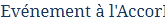     .aujourďhui  ≈ .aujourd + ' + huiwhere ď is d-caron on the left, '  is an apostrophe and "hui" is not part of the label on the right, but would look like it is. Unless some linkification process clearly marks that the “’hui” are not part of the label, the user will be unaware that they will reach “.aujourd” instead.At minimum, the Latin GP needs to be aware of that issue and explicitly discuss it.Variants based on Generic GlyphsUPDATE: this is a new section, but it incorporates material previously submitted under separate cover as “Partial IP Response to Latin LGR Update”, but with some further edits in detail (not tracked).In December, the IP reviewed the set of putative variants based on generic glyphs. (These are now listed in Section 6.3.4 of the Latin LGR proposal document, where they are explicitly defined as variants). In cases where suggested variants appeared doubtful, the IP decided to test them by constructing a possible label and entering it into a variety of address bars (where the user has generally no control over the font selection for each script). This properly evaluates not simply the outline (ink) of a glyph, but its placement and relative size as well, all factors that affect the possible equivalence of simple shapes. We expect the Latin GP to review these observations and to make suggested changes to the table in Section 6.3.4 and the variant sets defined in the XML. This should include providing explicit reference to sample labels in the manner discussed below (probably in an appendix) as part of the rationale for the decision to add specific code point variants.Detailed observations(1) Cyrillic Palochka  -- see our discussion of the Cyrillic LGR in the LGR-3 overview(2) Arabic Letter Alef – the IP discussed this at length. The tendency seems to be for fonts to show this letter as somewhat floating above the common baseline: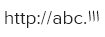 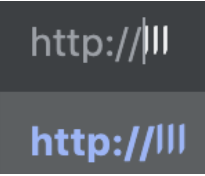 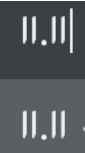   (Firefox on Windows)        (Chrome on Mac)Thus the shape is similar to, but not indistinguishable from Latin small L or dotless i. In the IP’s estimation this would speak against a variant relation, but is perhaps worth calling out as potential confusable. (3) Oriya vowel sign Aa -- as a combining mark it requires the presence of another Oriya letter. Presumably the case is made that alternated with Oriya letter Ttha it mimics Latin ololo.. -- however the Oriya label lacks the alternation in height: ଠାଠାଠ… (We would expect cases like to be analyzed in this fashion, i.e. on the basis of the possible conflicting labels, with the conclusion that full variant status is not needed for vowel sign Aa; in contrast, the case for Tha is a bit stronger: an Oriya sequence ଠଠଠ, if presented in any FQDN without another Latin component, could be more easily read as ooo ). (4) Oriya Letter Ttha and Malayalam Letter Tha -- these appear to take up the full full-height. Should this affect their variant set? Or can an argument be made that this particular shape is "high risk", esp. if presented with a FQDN not containing European x-height letters for comparison (e.g. a Chinese 2nd level domain name combined with .ଠଠଠ as variant for the same with a TLD of .ooo?) An explicit argument, e.g. in a footnote, may be required one way or the other.

Current IP thinking favors to treat the significant and consistent difference in height argues for these two code points 0D20/0B20 as a rationale for them to be in their own variant set, and distinct from Latin o (and its mappings).(5) Myanmar Vowel Sign Sgaw Karen Eu -- the case here is perhaps stronger than for the Oriya vowel sign, as there isn't a height difference to Myanmar letter Wa.Here is the comparison of the full label: Latin =  ooıoıoı, Myanmar =  (note use of a screenshot for the second one resulting in a bit of a vertical displacement). However, if the little hook to the left is in fact something users would ignore, the Myanmar label might also be close to Armenian = օօւօւօւ, which may or may not be desired from the perspective of transitivity.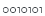 While there can be a size difference, at smaller font sizes, in browser UIs the only difference remaining is the hook.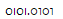 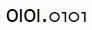 (firefox on Windows)                (Wikipedia search field, Firefox, Windows)(Left: Latin small o and dotless i)The IP considers the hook to be a deal-breaker when it comes to making a variant mapping to dotless I, other than via transitivity. (6) Hebrew letter vav -- the hook at the top is rather heavy in any serifed font and would show up well, if the letter is repeated. (If would have to be repeated, if not alternated with the only other candidate Samekh, in any whole-script confusable label. Note that Samekh shows even more distinct signs of a typical Hebrew ductus.) However, we find that some common user interface fonts reduce these characteristics to the point where the code point becomes indistinguishable from lowercase letter dotless I (not L).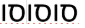 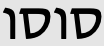 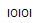 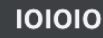 (Calibri)             (Lucida)                   (FF on windows) (Chrome, Firefox, opera and Safari on Mac)In light of the choices made by modern sans-serif fonts (used by default in browser user interfaces) identifying vav as a variant of dotless I would seem motivated. ıoıoıo                                        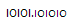 (Latin dotless I and small letter o for comparison)  (Latin on the right)The equivalence isn’t perfect given that in some cases the Hebrew letters are shown smaller than the Latin ones, but given that ICANN delegated a .ooo TLD already, the risk seems there. If added, requires explicit discussion.(7) Hebrew letter Samekh -- like vav, this one appears to have a rather identifiable script ductus in serifed fonts, but lacks any distinction from small letter o in sans-serif.(See item 6)(8) Ethiopic Syllable Pharyngeal A -- like Hebrew letter Samekh, this one appears to have a rather identifiable script ductus in serifed fonts, and an identifiable shape even in sans-serifed fonts; the IP notes that this was discussed already in the context of LGR-2 and rejected (in the context of a putative variant with Armenian small letter Oh U+0585). We think it should be considered a confusable (at worst), and then probably more with digit zero (e.g. on the second level). Worth documenting in an appendix.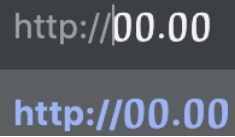 (9) Cyrillic small letter ES -- the glyph shown is uppercase. Please fix.
(Reviewers noted that there appeared to be issues like that in other parts of the text) (10) Lao vowel sign E -- like Lao letter Wo, the IP considers the presence of a tell-tale circle at the head of the stroke a strong characteristic of the script ductus for the Lao script. This feature is clearly visible in browser address bars as well. The code point is also a combining mark and can only occur in alternation with Lao Letter Wo. The latter has a different aspect ratio then the putative Latin counterpart, and an even more pronounced leading circle. (We would expect this case to be analyzed in terms of a putative complete label, and, if that is done, it becomes obvious - at least to us - that this is at best a confusable). Latin = ɔcɔc   Lao = ວເ ວເ(9) Myanmar Letter Nga -- while this is more circular than Latin C, there are enough Latin fonts where c is fairly circular so that Latin ococ and Mynamar =  (screenshot) look fairly identical

(10) Myanmar Vowel sign Aa: Arguably the labels Latin = oɔoɔ and Myanmar =  (screenshot) look nearly identical (because there's a slight difference in connectedness, this proposed variant relation is a bit more marginal than for (9).)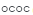 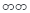 The LGR should contain samples of these labels as part of any rationale for adding variants.GlyphCode PointNamessU+0073 U+0073LATIN SMALL LETTER S + LATIN SMALL LETTER SsṣU+0073 U+1E63LATIN SMALL LETTER S + LATIN SMALL LETTER S WITH DOT BELOWßU+00DFLATIN SMALL LETTER SHARP SβU+03B2GREEK SMALL LETTER BETAѕѕU+0455 U+0455CYRILLIC SMALL LETTER DZE + CYRILLIC SMALL LETTER DZEṣsU+1E63 U+0073LATIN SMALL LETTER S WITH DOT BELOW + LATIN SMALL LETTER SṣṣU+1E63 U+1E63LATIN SMALL LETTER S WITH DOT BELOW + LATIN SMALL LETTER S WITH DOT BELOW